به نام خداشکل و سوال مدل   33مدل 33 :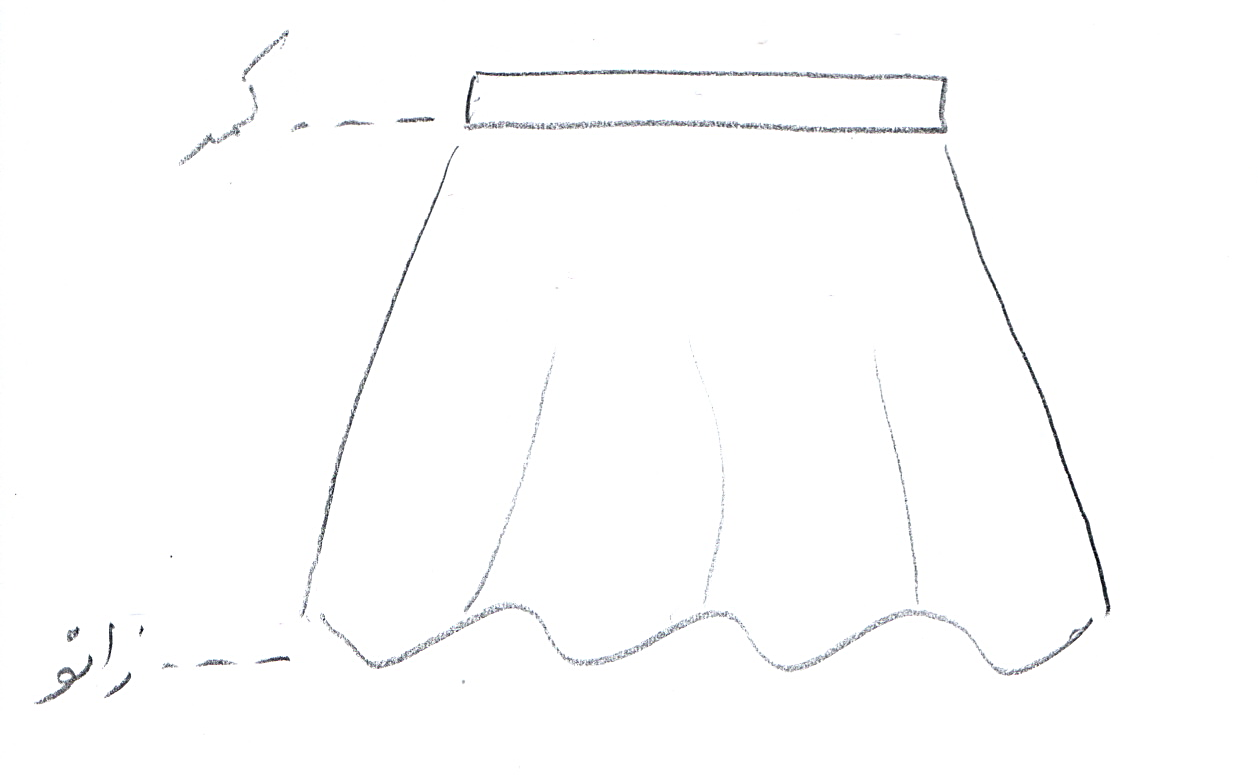 مساله 1 : دامن نیم کلوش با کمر از الگوی شخصی و قد دامن تا سر زانو.مدل 33 :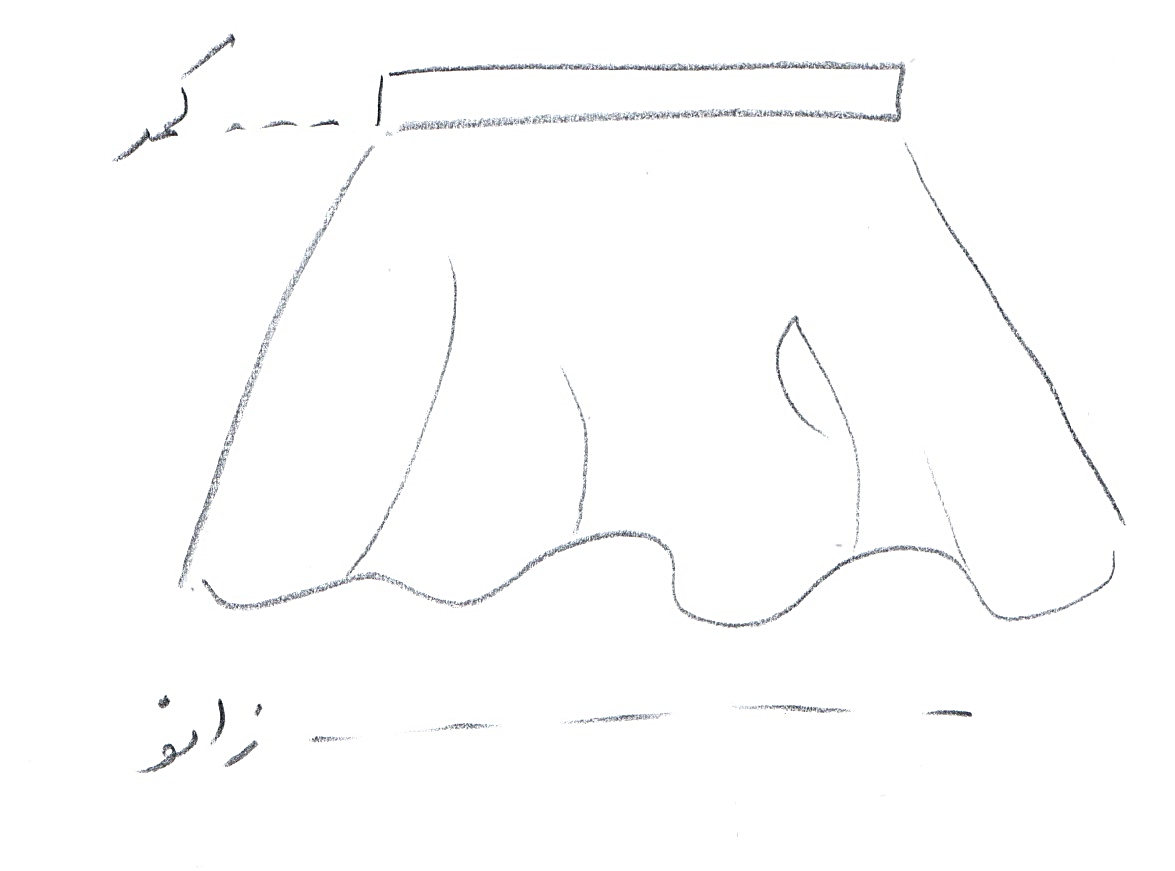 مساله 2 : دامن نیم کلوش با کمر از الگوی بچگانه سایزبندی و قد دامن ده سانت بالای زانو.مدل 33 :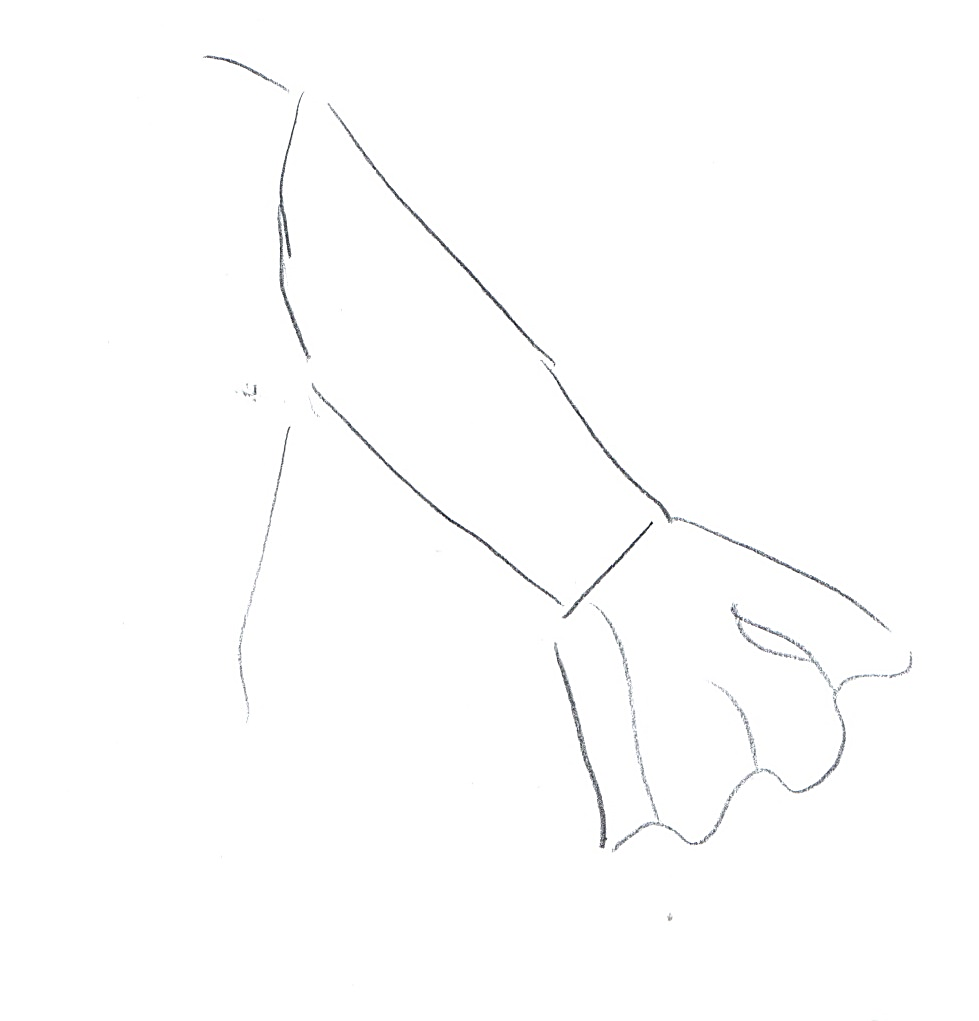 مساله 3 : الگوی نیم کلوش که به پایین آستین متصل می شود از روی الگوی شخصی که آستین تا آرنج می باشد و نیم کلوش به آرنج متصل می شود و پایین نیم کلوش تا مچ آستین می باشد.مدل 33 :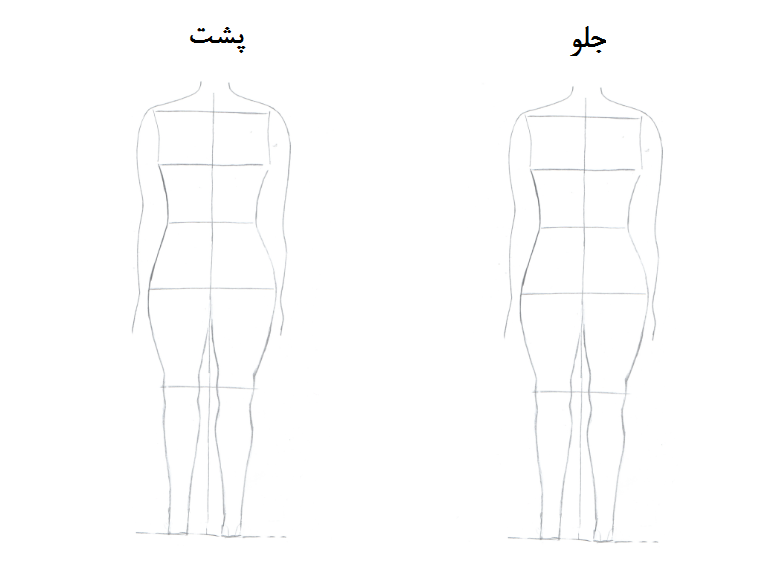 مساله 4 : طراحی مدل جدید با نوشتن عنوان آن و پرینت شکل های مورد نیاز و متغیرهای ورودی آن.